Was wissen Sie noch über die Verdauung?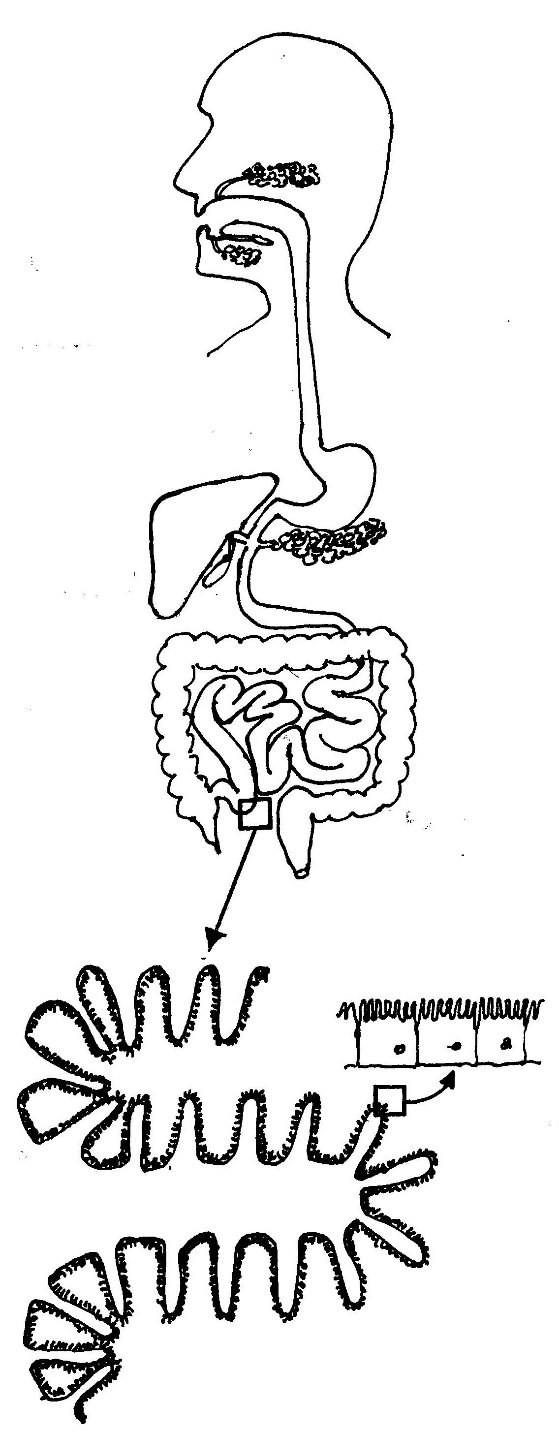 Aufgaben:1	Benennen Sie die Organe 1 bis 5 mit den korrekten Fachbegriffen. Zur Auswahl stehen: 	Herz, Gehirn, Mundspeicheldrüse, Magen, Dickdarm, Dünndarm, Leber, Gallenblase, 	Bauchspeicheldrüse, Niere, Lunge.2	Definieren Sie den Begriff „Verdauung“.3	Beschreiben Sie die Wirkungsweise der Enzyme 1 und 2 bei der Verdauung von 	Stärke. Nennen Sie jeweils das Organ, in dem diese Enzyme wirken.4	Geben Sie für die mit A, B und C gekennzeichneten Strukturen an, ob diese mit blo	ßem Auge (makroskopisch), mit dem Mikroskop (mikroskopisch) oder gar nicht direkt 	beobachtbar sind (submikroskopisch).Lösungs-Hinweise:1	1 Mundspeicheldrüse, 2 Magen, 3 Leber, 4 Bauchspeicheldrüse, 5 Dünndarm2	chemische Zerlegung großer Moleküle aus der Nahrung (Stärke-, Protein-, Fett-	Moleküle) in ihre Grundbausteine mithilfe von Enzymen3	Enzym 1 (Mundhöhle) zerlegt Stärke-Moleküle in Bruchstücke; Enzym 2 (Dünndarm) 	zerlegt die Stärke-Bruchstücke bis zu den Grundbausteinen, hier: Glucose4	A submikroskopisch (Molekül), B makroskopisch (Organ), C mikroskopisch (Zelle)